Ingresar mediante el navegador a Trámites a Distancia https://tramitesadistancia.gob.ar/ 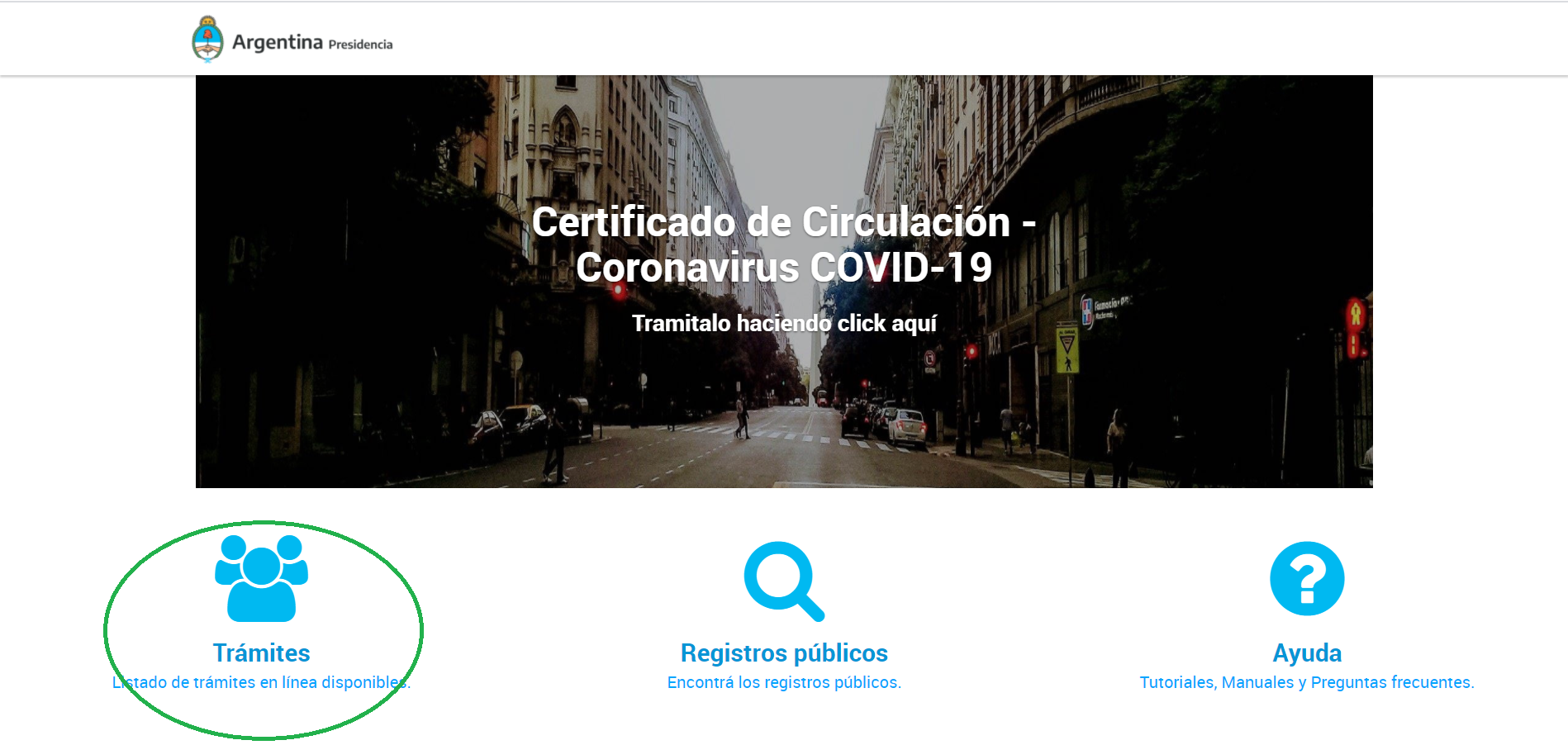  Ingresar al apartado trámites, lo que desplegará una pantalla similar a la siguiente;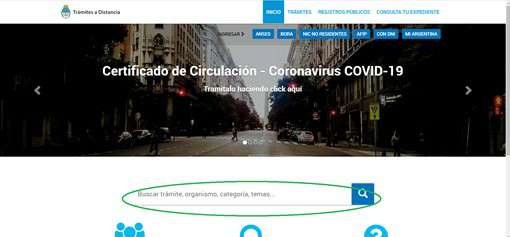 en la opción ‘Buscar trámite, organismo, categoría, tema’, escribir Envío de Declaración Jurada de Jurisdicciones provinciales y municipalesUna vez seleccionado el mismo, hacer clic sobre el botón completar señalado en la siguiente pantalla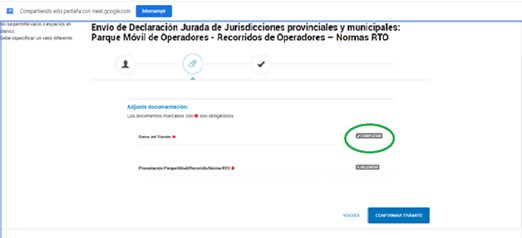 Está opción permitira elegir entre las distintas caraturas variables, que en este caso corresponderá ‘Parque Móvil de Operadores’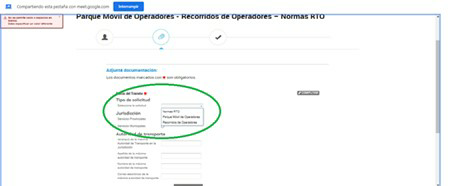 Norma C.N.R.T.: DISP. RES.: 196/20InstructivoNivel43 – Anexo TE TADDocumento: InstructivoVersión: 1.0Fecha:16/11/2020Responsable: CNRT - GFTAAnexo Trámite Específico TADAnexo Trámite Específico TADAnexo Trámite Específico TADAnexo Trámite Específico TAD